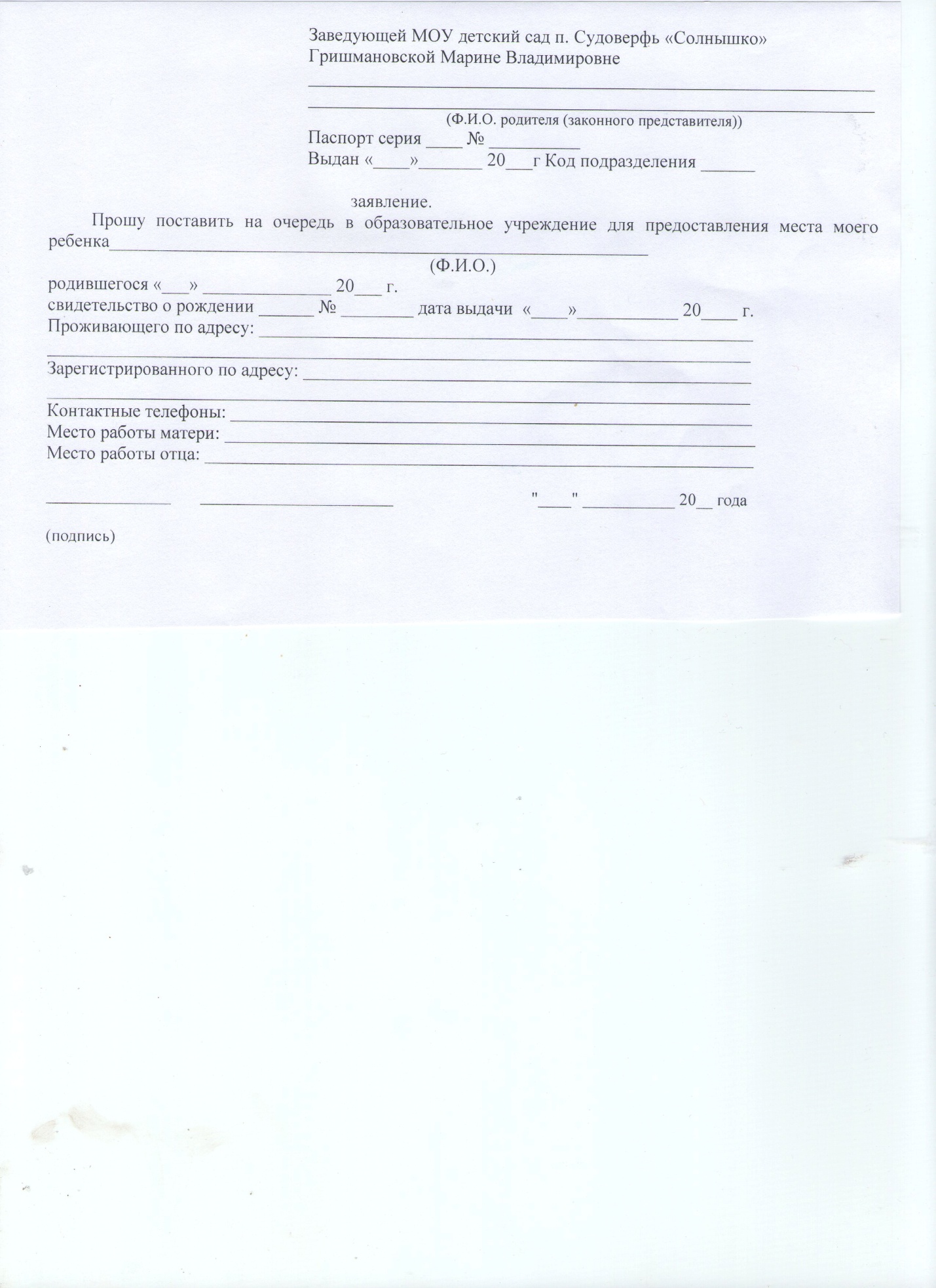 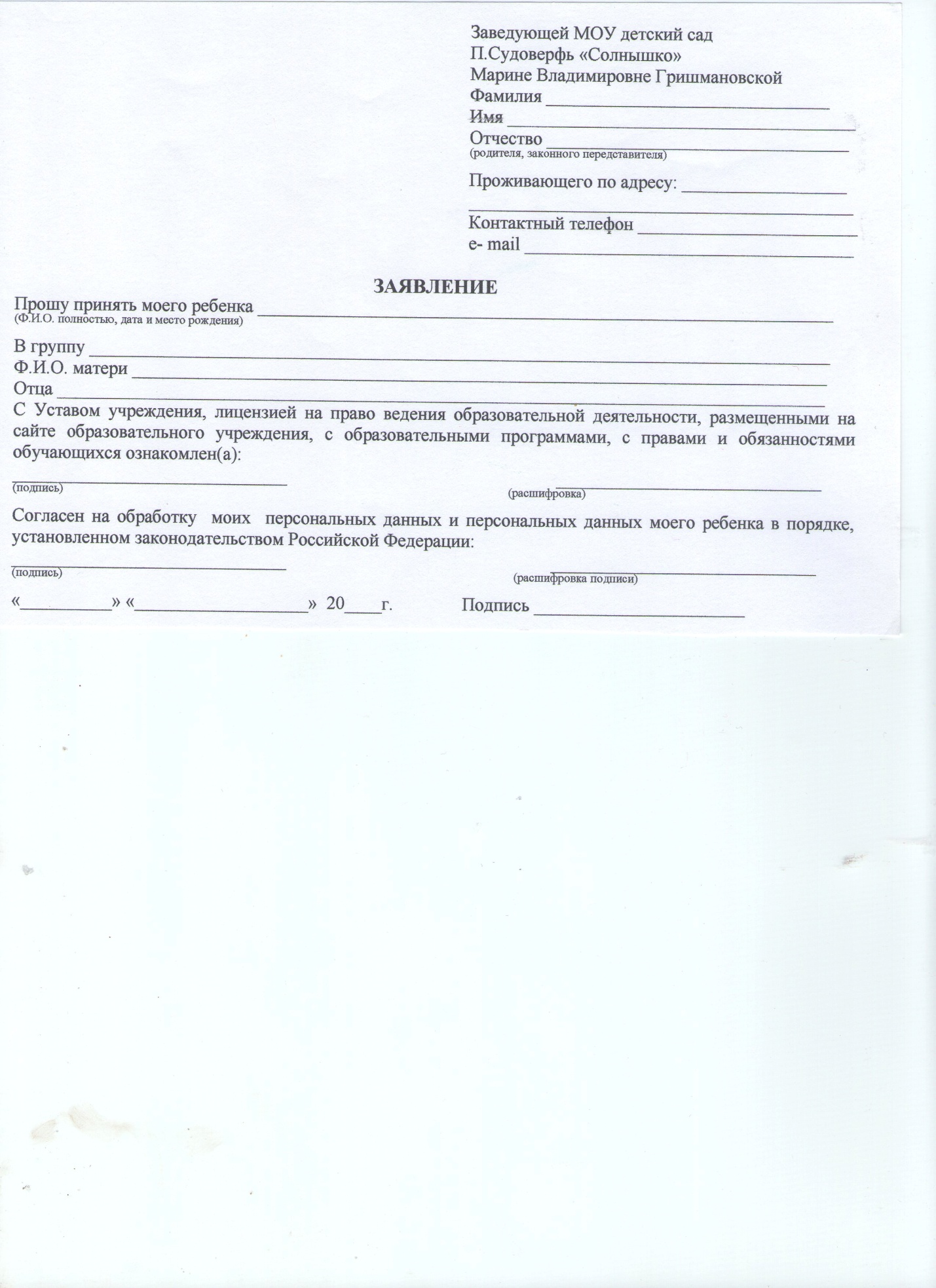 Заведующей МОУ детский сад п. Судоверфь «Солнышко»Гришмановской Марине Владимировне________________________________________________________________________________________(Ф.И.О.)заявление.Прошу Вас поставить на очередь для зачисления  в детский сад моего ребенка_____________________________________________________________________________(Ф.И.О.)родившегося «___» ______________ 20___ г. Адрес регистрации: ____________________________________________________________Адрес фактического проживания: ________________________________________________Сведения о заявителе:Ф.И.О. _________________________________________________________________Паспорт серия______ № ______________ дата выдачи «____» ____________ 20__ г.Тип родства ____________________________________________________________Наименование льготы ___________________________________________________ Желаемый год поступления ______________________________________________Контактные телефоны: _________________________________________________________Место работы матери: __________________________________________________________Место работы отца: ____________________________________________________________дата                                                                         подпись- - - - - - - - - - - - - - - - - - - - - - - - - - - - - - - - - - - - - - - - - - - - - - - - - - - - - - - - - - - - - - - - - - - - - - - - - - - - - - - -Заведующей МОУ детский сад п. Судоверфь «Солнышко»Гришмановской Марине Владимировне____________________________________________________________________________________________________________________________________(Ф.И.О.)проживающего по адресу: _________________________________________________________________заявление.Прошу Вас предоставить место в детском саду моему ребенку_____________________________________________________________________________(Ф.И.О.)родившегося «___» ______________ 20___ г. Проживающего по адресу: ___________________________________________________________________________________________________________________________________Зарегистрированного по адресу: ______________________________________________________________________________________________________________________________Контактные телефоны: _________________________________________________________Место работы матери: __________________________________________________________Место работы отца: ____________________________________________________________дата                                                                         подписьЗаведующей МОУ детский сад п. Судоверфь «Солнышко»Гришмановской Марине Владимировне____________________________________________________________________________________________________________________________________(Ф.И.О.)проживающего по адресу: _________________________________________________________________заявление.Прошу Вас отчислить из детского сада моего ребенка____________________________________________________________________________________________________________(Ф.И.О.)родившегося «___» ______________ 20___ г. , в связи с _____________________________дата                                                                         подпись- - - - - - - - - - - - - - - - - - - - - - - - - - - - - - - - - - - - - - - - - - - - - - - - - - - - - - - - - - - - - - - - - - - - - - - - - - - - - - - - - - -- - - --Заведующей МОУдетский сад п. Судоверфь «Солнышко»Марине Владимировне  Гришмановской                       (ФИО полностью)                      проживающей (ого) по адресузаявление    Прошу ежемесячно назначать и выплачивать компенсацию части родительской платы, взымаемой за присмотр и уход за моим ребенком __________________________________________________________________________________«___» «__________» «20__» г. р.В образовательной организации МОУ д/с п.Судоверфь «Солнышко», реализующей программу дошкольного образования, в размере _____%  фактически внесенной ежемесячной родительской платы    Причитающуюся мне компенсацию части родительской платы прошу перечислять на мой лицевой счет № _________________________ в  _____________________________________                                                                                              (указать кредитную организацию)К заявлению прилагаю копии следующих документов: Свидетельства о рождении детей (рожденных в данной семье, усыновленных, опекаемых, приемных), Документа, удостоверяющего личность,Номер лицевого счета получателя компенсации с указанием реквизитов кредитного учреждения Российской Федерации.«______________» «20_____»г. _________________________________________________                                                                                                               (подпись, расшифровка)Заведующей МОУ детский сад п. Судоверфь «Солнышко»Гришмановской Марине Владимировне____________________________________________________________________________________________________________________________________(Ф.И.О.)проживающего по адресу: _________________________________________________________________заявление.Прошу Вас предоставить льготу по оплате за содержание в детском саду моего ребенка_____________________________________________________________________________(Ф.И.О.)родившегося «___» ______________ 20___ г. Проживающего по адресу: ___________________________________________________________________________________________________________________________________Льгота предоставляется на основании: ЗаявленияСвидетельства о рождении (всех детей)Справки о составе семьиСвидетельства многодетной семьиСправки об инвалидностиКонтактные телефоны: _________________________________________________________Место работы матери: __________________________________________________________Место работы отца: ____________________________________________________________дата                                                                         подпись- - - - - - - - - - - - - - - - - - - - - - - - - - - - - - - - - - - - - - - - - - - - - - - - - - - - - - - - - - - - - - - - - - - - Заведующей МОУ детский сад п. Судоверфь «Солнышко» Гришмановской Марине Владимировне__________________________________________________________________________________________________(Ф.И.О. родителя (законного представителя))Паспорт серия ____ № __________ Выдан «___»_______ 20___г Код подразделения _______заявление.Прошу отменить льготу за содержание  моего  ребенка _____________________________________________________________________________(Ф.И.О.)в МОУ детский сад п. Судоверфь «Солнышко», в связи с достижением _____________________________________________________________________________(ФИО старшего ребёнка)_______ -летнего возраста_______________       _______________________                                 "____" ___________ 20__ годаЗаведующей МОУ детский сад п. Судоверфь «Солнышко»Гришмановской Марине Владимировне________________________________________________________________________________________(Ф.И.О.)проживающего по адресу: _________________________________________________________________заявление.Прошу Вас сохранить место в детском саду  для моего ребенка _____________________________________________________________________________ родившегося «___» ___________ 20___ г. , на время отпуска с «____» ___________ 2014 г. по «____» ______________ 2014 г. В период отпуска ребёнок будет находиться ____________________________________________________________________________________________________________________дата                                                                         подпись